Portland State University Department of Electrical Engineering
Portland Cyber Theatre Group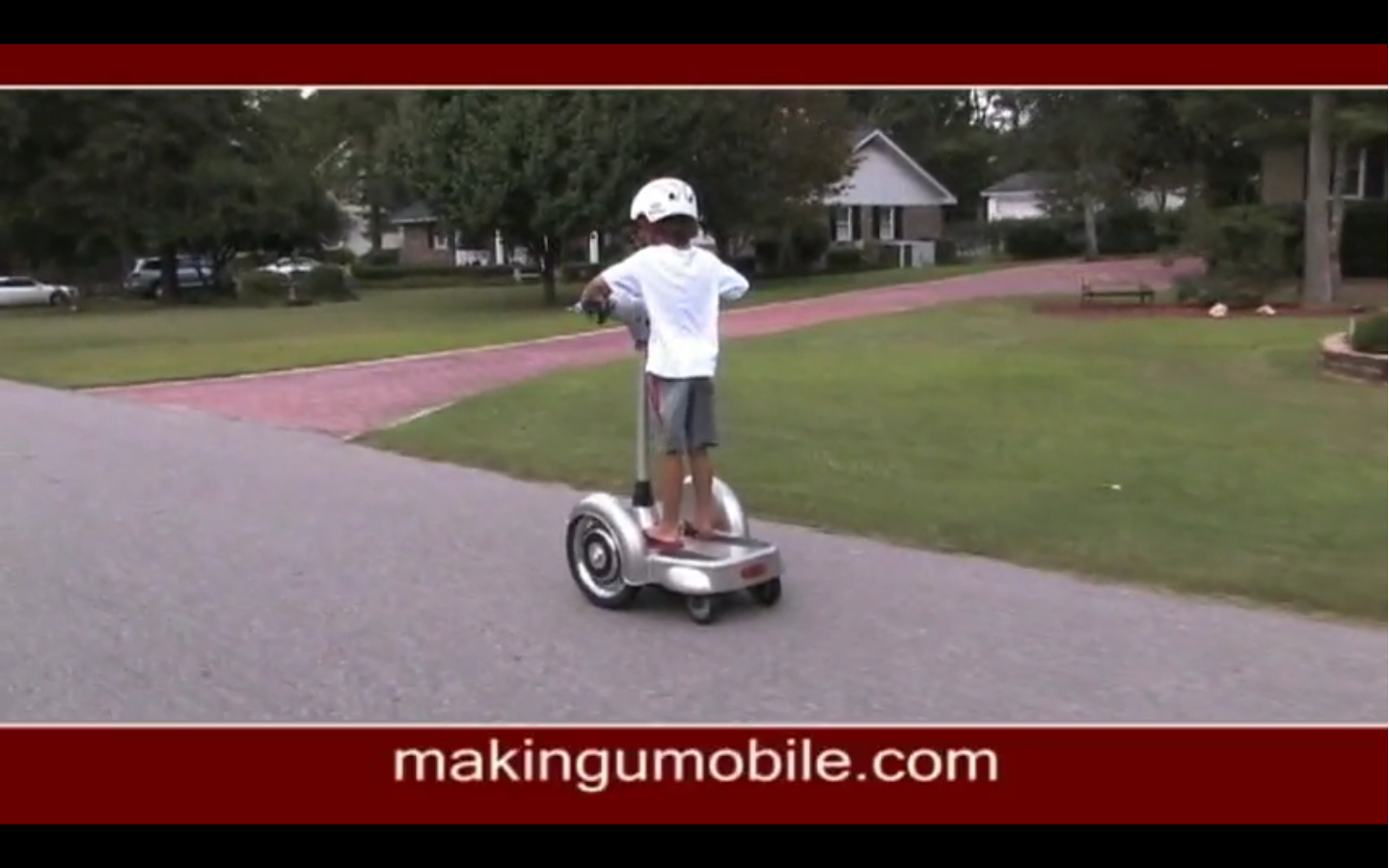 Marek Perkowski, Mathias Sunardi, Jim Larson, Robert Fiszer, Michael Lowemperkows@ece.pdx.edu, msunardi@ece.pdx.eduDecember 15, 2011To have a fully functional, stable, and reliable autonomous robot platform that acts as a guide for guests to the MCECS.  Additionally, MCECS-BOT would be the primary platform for human-robot interaction research, particularly in the application of: Robot Theatre, tele-presence, assistive robotics, and social robotics. Such applications involve researches in: computer vision, autonomous navigation, natural language processing, speech recognition and synthesis, machine learning, kinematics, and aesthetics. Moreover, because of the breadth of the robotics research, MCECS-BOT could also serve as a platform for multi-disciplinary research collaboration projects.Table of ContentsExecutive Summary  -------------------------------------------------------------------------------------------------------------	2Table of Contents  -----------------------------------------------------------------------------------------------------------------	4Portland Cyber Theatre  --------------------------------------------------------------------------------------------------------	5Prototype – The GuideBot Project  -------------------------------------------------------------------------------------------	6The MCECS-Bot  -------------------------------------------------------------------------------------------------------------------	8Vision  -----------------------------------------------------------------------------------------------------------------------	10Microsoft Kinect  ----------------------------------------------------------------------------------------------	10Navigation  ----------------------------------------------------------------------------------------------------------------	11Mobile Platform  ----------------------------------------------------------------------------------------------	11Sensors  ----------------------------------------------------------------------------------------------------------	12Speech  ----------------------------------------------------------------------------------------------------------------------	12Microphone Array  --------------------------------------------------------------------------------------------	12Pocket-Sphinx  -------------------------------------------------------------------------------------------------	12FreeTTS  ---------------------------------------------------------------------------------------------------------	13Core Processing Unit  ---------------------------------------------------------------------------------------------------	13Vision Processing  ---------------------------------------------------------------------------------------------	13Natural Language Processing  ----------------------------------------------------------------------------	14Navigation  ------------------------------------------------------------------------------------------------------	14Behavior  ---------------------------------------------------------------------------------------------------------	14Integration  -----------------------------------------------------------------------------------------------------------------	15Computer  -------------------------------------------------------------------------------------------------------------------	15Motherboard  ----------------------------------------------------------------------------------------------------	15Memory  -----------------------------------------------------------------------------------------------------------	16Hard Drive  -------------------------------------------------------------------------------------------------------	16Wireless Extender Antenna  --------------------------------------------------------------------------------	16Power Supplies/Batteries  -----------------------------------------------------------------------------------	16Robot Construction  ------------------------------------------------------------------------------------------------------	17Modification to the Mobile Base  --------------------------------------------------------------------------	17Building the Robot Body  ------------------------------------------------------------------------------------	17Building The Robot Arms  -----------------------------------------------------------------------------------	17Building The Head  --------------------------------------------------------------------------------------------	18Estimated Cost  -----------------------------------------------------------------------------------------------------------------------	19Project Timeline Estimate  --------------------------------------------------------------------------------------------------------	19References  -----------------------------------------------------------------------------------------------------------------------------	23Appendix A  ----------------------------------------------------------------------------------------------------------------------------	24Portland Cyber TheatreThe Portland Cyber Theatre is a brainchild of Dr. Perkowski who envisioned a theatrical play where all or the main characters are played by Robot Actors.  The Theatre is a good example of a complex, multi-faceted robot application.  Particularly, the three main research areas involved are: computer vision (face detection, object detection), navigation (shortest path, mapping, obstacle avoidance), and human-robot interaction (speech recognition, natural language processing, speech synthesis, symbolic gestures, animation).  Several of Dr. Perkowski’s students have developed and built robots towards this goal in the past.  The debate play between Einstein and Schrödinger’s Cat robots built by Dr. Perkowski’s high school students, Arushi Raghuvanshi and Sidharth Dhawan (Figure 1) [6], a motion and event editor based on Brzozowski’s derivation method [1], facial recognition using Principal Component Analysis and neural networks [2], and generation of rhythmic and expressive robot motion from MIDI music [3].  Also, novel approaches employing well-known methods in logic synthesis [8, 13], and quantum computing [7,8,11] have been explored to develop robot behaviors in the context of Robot Theater.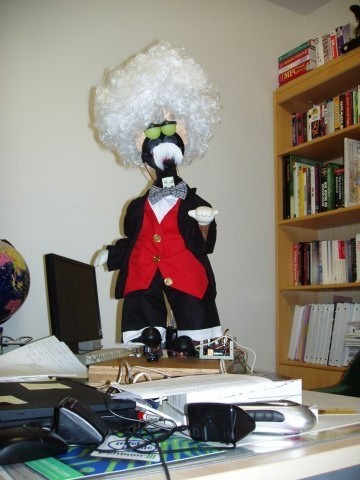 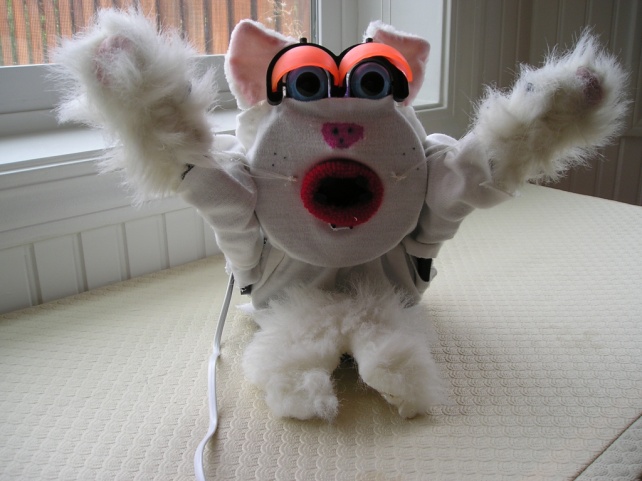 			      (a)						(b)Figure 1 a) Einstein robot by Sidharth Dhawan, b) Schrödinger’s cat by Arushi RaghuvanshiSeveral leading robotics research teams and even some commercial companies have also tinkered with similar ideas in the past.  Dr. Cynthia Breazeal and the Media Lab from MIT have created an interactive theatre of an anemone-like robot which the audience can affect its behavior by their proximity to the robot [4]. Norman Badler from University of Pennsylvania has done many works on incorporating the movement theory Laban Movement Analysis (LMA) into control systems for 3D models [5]. Bluebotics SA from Switzerland worked together with Christian Denisart, a Swiss Theatre director to create a play called Robots (Figure 2a). The play involves humans and robot actors. Osaka University in Japan also created a short play called Hataraku Watashi using the Wakamaru robot from Mitsubishi, in addition to several human actors (Figure 2b).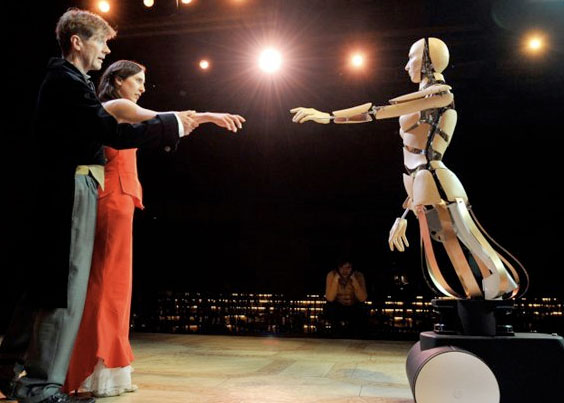 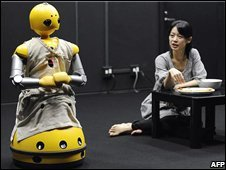 				(a)						(b)Figure 2. a) A scene from the play Robots, b) a scene from the play Hataraku Watashi.Despite the achievements of the previous PSU student projects of showcasing individual or very few elements of the Robot Actor, individually, these projects are not able to show the complete experience of a Robot Actor. These elements need to be integrated into one system and exhibited by a robot.  With MCECS-BOT, the Robot Actor can be finally embodied in one robot.Prototype – The GuideBot ProjectCurrently, a prototype of MCECS-BOT is being developed as a class project called ‘GuideBot’ by a group of students from the ECE 478/578 Intelligent Robotics class taught by Dr. Marek Perkowski.  Five students are involved in this project: Jim Larson, Jules Alfani, Robert Fiszer, Mike Lowe, and Hamed Mirlohi.  Our current  Guide-Bot robot is shown in Figure 3, and the project itself consists of several components:Microsoft Kinect sensor for visionPioneer Robot base for mobilityPocket-Sphinx speech recognition softwareOpenCV image processing softwareMobile Robot Programming Toolkit (MRPT)FreeTTS text-to-speech softwareZotac MiniATA motherboard with Linux operating system installed in a hard drive on the robot.A group of students from the ECE478/578 class in Fall 2010 have previously built a similar guide robot project called ‘PeopleBot’. The PeopleBot project was able to achieve several key features:Using Pocket-Sphinx, it was able to recognize a set of commands from speech from the userIt was able to carry out simple conversations with the user, powered by the A.L.I.C.E. (Program D) chatbot program.It was able to verbally respond to the user by converting the text output from A.L.I.C.E. to speech using the FreeTTS program.Fuzzy Logic was implemented to control the behavior of the robot based on input from face detection, voice input, and the internal states of the robot.The GuideBot project aimed to improve upon the PeopleBot project by:using Microsoft Kinect to obtain more information from vision to enable more complex behavior for the robot, and help with robot alignment during navigation,using better natural language processing (NLP) to allow the robot to distinguish and understand commands, questions, and statements,giving the robot more ‘character’ in its behavior and conversations,and reliable navigation system so the robot can navigate the Engineering Building in a reliable and safe manner, by avoiding obstacles and keeping it from running into the hallway walls.At its current state, the robot is able to navigate between pre-defined checkpoints (Intelligent Robotics Lab, Men’s room, Ladies’ room, Tektronix Lab, PAVE Lab). The robot also demonstrated an obstacle-avoidance behavior and able to return to its original path as seen in Figure 4. The GuideBot team was able to interface the Kinect under Ubuntu Linux, and an NLP module written in Java was demonstrated to be able to distinguish a sentence (text input) as a statement or command.  Speech recognition has not been achieved.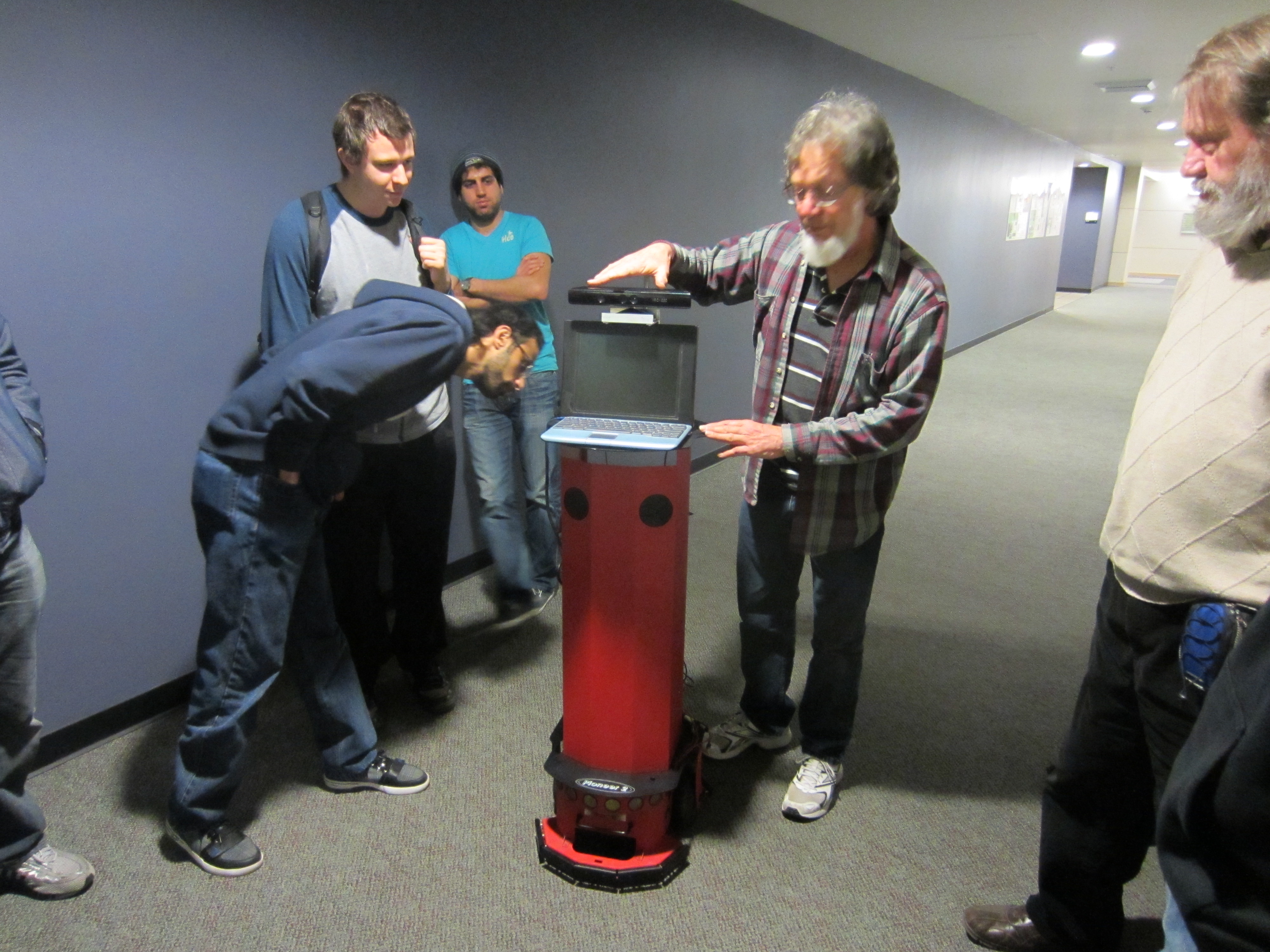 Figure 3. The GuideBot robot, first prototype, December 2011.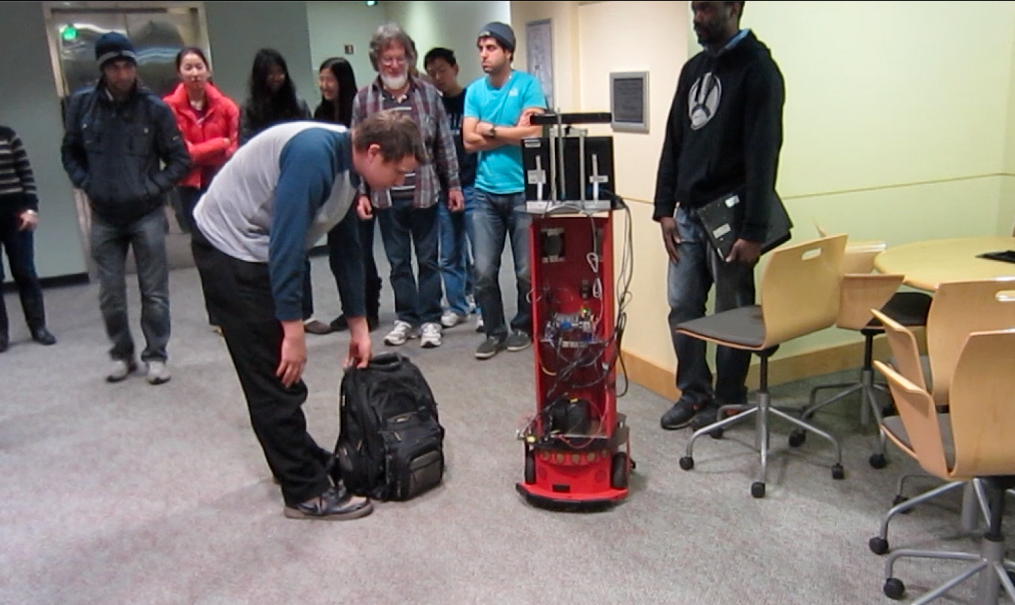 Figure 4. The GuideBot in action – avoiding an obstacle (the bag) and returning to the original path.MCECS-BOT will physically be a separate robot from GuideBot. However, the software for the key features that have been developed on GuideBot were designed such that it can be directly applied on MCECS-BOT with minimal reprogramming (with the exception of motion control of the base). At its current state, the GuideBot project includes only some subset of components of the complete MCECS-BOT and will be demonstrated in Winter quarter 2012. GuideBot project will be continued in ECE 479 class in Winter 2012 and the final demo will be in March 2012.The MCECS-BOT Figure 5 shows the overview of MCECS-BOT system. A typical scenario of interaction from a hypothetical user named Johnny with the MCECS-Bot is as follows. Johnny walks into MCECS-Bot’s view and say “Hello, MCECS-Bot!” The microphone array in the first Kinect receives his voice and sends it to the Pocket-Sphinx to be quantized as a sequence of keywords. At the same time, the Kinect cameras capture the sequence of images of Johnny, and send them to the Vision unit (OpenCV/OpenKinect/MRPT block) to locate a face, try to identify if the face belongs to a human, a known person, and if it can detect any identifiable gesture from the person.  Let’s assume that the system is able to identify the face as belonging to a person named Johnny, and no gesture is detected. The name ‘Johnny’ is then passed to the NLP.  The resulting sequence of keywords from Pocket-Sphinx is passed to the NLP unit, which then determines that this sequence is a statement; specifically, a greeting statement. The NLP then retrieves the appropriate greeting response “Hello, -“ and combines it with the name “Johnny” it received from the Vision unit, to create the sentence “Hello, Johnny!” The sentence is then passed to the FreeTTS to be synthesized into acoustic voice.  Concurrently, as the system generates the “Hello, Johnny!” sentence, the Behavior unit also tries to retrieve an appropriate gesture response.  NLP tells the Behavior unit that a greeting was identified, so a waving hand (greeting) gesture should be executed. The Vision unit tells where the person is, which tells the Behavior unit to orient the robot to face the speaker. Thus, the robot will orient itself to the speaker, wave an arm, and say “Hello, Johnny!”The MCECS-Bot is now in the mode to accept more input from the user Johnny. Johnny can then interact further with MCECS-Bot by speaking what he wants from the robot. For example, “Go to the Tektronix Lab.” The spoken sentence will once again processed by Pocket-Sphinx and the sequence of keywords is analyzed by NLP. The NLP identifies this sentence as a command to navigate to the Tektronix Lab and sends this information to the Behavior unit. Meanwhile, the robot will first confirm with Johnny whether or not it understood the command correctly. Once confirmed, the Behavior unit will then issue a command to the Navigation unit, the robot will ask Johnny to follow it, and then starts navigating to the Tektronix Lab. A second Kinect is used to help the robot navigate by detecting walls and other obstacles.  Visual feedback is given through the Tablet/Touchscreen. One Tablet/Touchscreen will be used to show the face of the robot with various facial expressions (like in [15]), and system diagnostics. The second Tablet/touchscreen is used to display a user interface for the user to provide input such as commands, questions, manual controls, and help on how to interact with the robot. Speech recognition is often hit-and-miss, so a medium for the user to give inputs manually to the robot is provided using the Tablet/Touchscreen.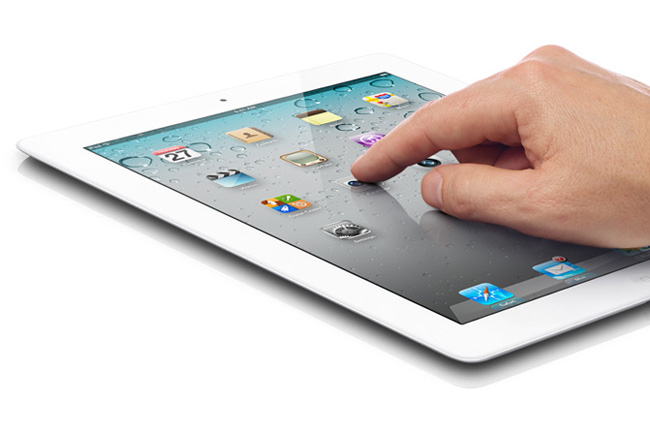 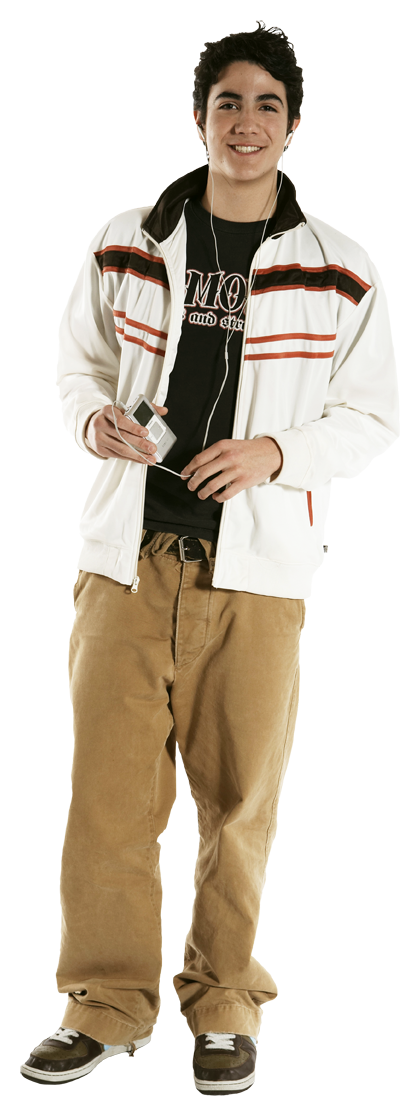 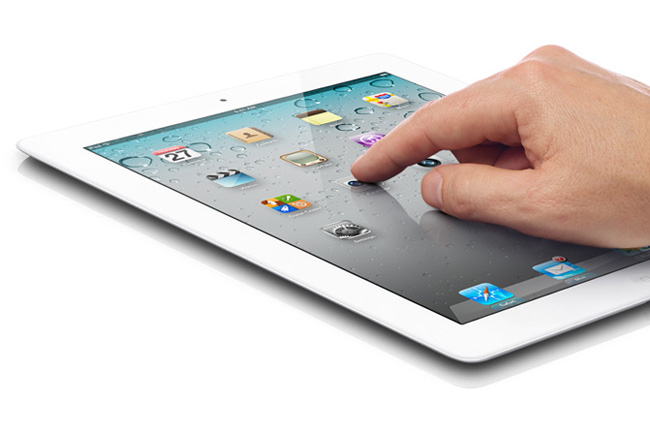 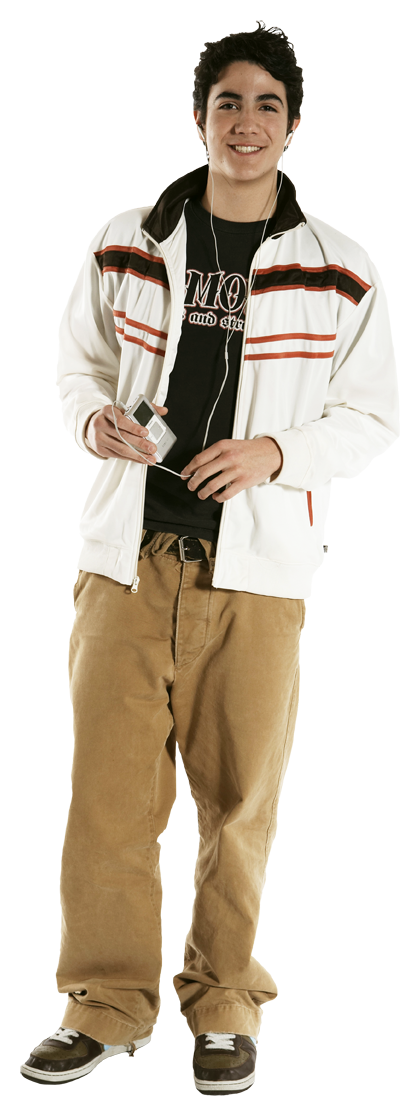 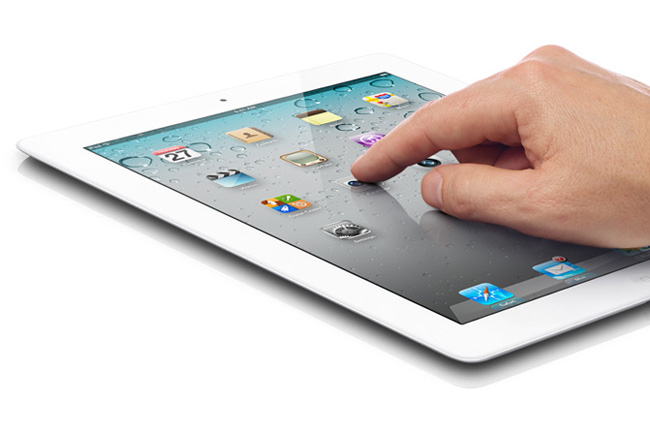 Figure 5. MCECS-Bot system. Below we describe the various components of MCECS-Bot and how we intend to use them.VisionMicrosoft Kinect ($149.99)The Kinect is a vision-based peripheral by Microsoft for the XBOX 360 video game console, to be used for the players to control video games using his/her gestures and/or movements (Figure 6).  Kinect uses a combination of a RGB camera, a depth sensor, and microphone array as inputs that are translated as controls to the XBOX 360. The RGB camera is used to capture color images and face detection. The depth sensor is a combination of infra red array projector and a CMOS monochrome camera that could detect the position and distance of a surface (an object or the person’s hand and body) from the sensor. The microphone array can be used for acoustic source localization.  Not long after its launch, hobbyists were able to use the Kinect for many other applications beyond just video game on the XBOX 360. Recognizing the potential and the enthusiasm of the community with the Kinect, Microsoft recently also released a Kinect Software Development Kit (SDK) to allow the community to innovate using Kinect. (Our goal is to use Kinect in all our current and future robotics projects instead of standard web cameras and microphones used so far).Currently, a community-developed, open-source Kinect SDK aptly called OpenKinect is available for the Windows, Linux, and Mac platforms.  In addition, a collection of C++ libraries called The Mobile Robotic Programming Toolkit (MRPT) also has support for Kinect. MRPT is also an open-source (free) library. We are still evaluating between using the OpenKinect SDK and MRPT as the best tool to develop the vision system for MCECS-BOT.The MCECS-Bot will be using two Kinects; one facing the forward/path to travel and one facing the guests following it.  The one facing the path will be used to aid the robot in navigating around the hallways, while the one facing the guest will be used to get input about the guest such as gestures, faces, and presence of the guest.  Some additional fixtures with one degree of freedom will be used to control the Kinect that is being used to track the guests.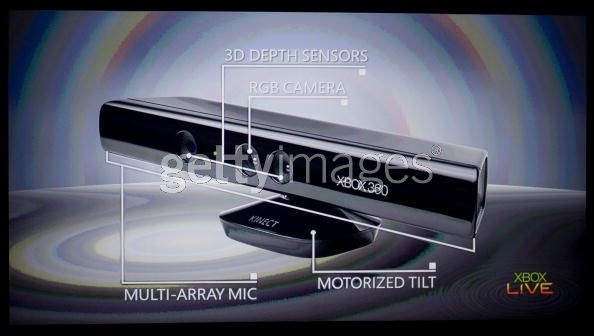 Figure 6. Microsoft KinectNavigationMobile Platform (approx. $2000)The robot will be roaming on a stable platform with motorized wheels. We anticipate a lot of time to be spent on modifying the mobile base with sensors and designing the interface to control it with our system. Shown here are some examples of the types of mobile base we envisioned. Figure 7 is a model of a simple electric scooter, while Figure 8 shows the Segway RMP100, a popular model used in many robotics project such as was done by Intel and Carnegie Mellon University but its cost is about eight times of the former.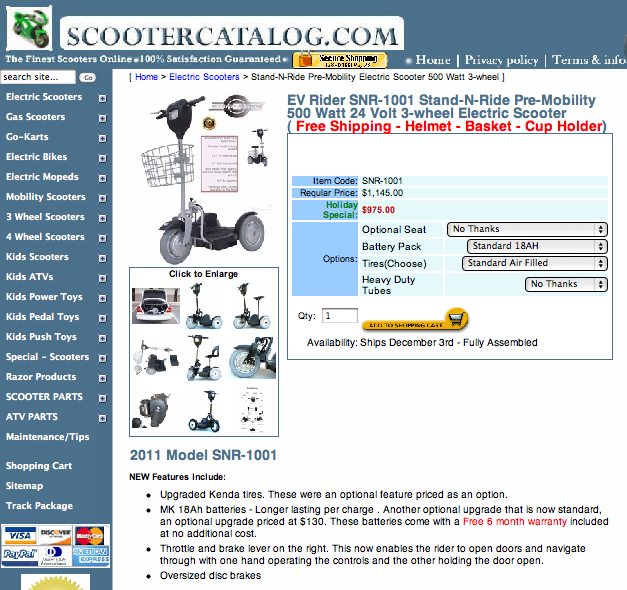 Figure 7. A candidate for our mobile base – a personal electric scooter.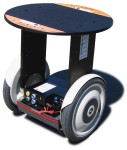 Figure 8. Segway RMP 100 (Robotic Mobility Platform)Sensors (various)We need to add sensors to the mobile base for safe and reliable navigation. We plan to use sonar array like in the Pioneer 2 base: 8 sonar sensors in front and 8 sonar sensors in the back, each side arranged in a half-circle array. Additionally, we would like to add infrared sensor arrays to attach to the bottom of the base to detect edges, or lines on the ground that may be markers of the boundaries of a room.  We also plan to install touch sensors and infrared sensors to the robot arms for safety measures. For example, the robot arm will retreat or stop moving if it hits something unexpectedly.SpeechMicrophone Array (Included in the Kinect)We will use the Kinect microphone array for acoustic source localization, and as speech input from the users.  The speech input will be processed by the Pocket-Sphinx (or Sphinx4) speech recognition software to distinguish keywords in the speech.  The input from the microphone array will also be used to detect if a person is nearby the robot, and to determine the person’s location relative to the robot.Pocket-Sphinx (Free, Open-source)Pocket-Sphinx is a version of the Sphinx speech recognition software that can be used in embedded systems (e.g., based on an ARM processor). Pocket-Sphinx is under active development and incorporates features such as fixed-point arithmetic and efficient algorithms for GMM (General mixture model) computation. In statistics, a mixture model is a probabilistic model for representing the presence of sub-populations within an overall population, without requiring that an observed data-set should identify the sub-population to which an individual observation belongs.The Pocket-Sphinx will be using word-spotting to identify certain keywords in the user/guest’s speech that is known to the MCECS-Bot (i.e. in its vocabulary. See the section on Natural Language Processing). The sequence of keywords will then be passed to the NLP unit to be analyzed.An alternative to Pocket-Sphinx, a commercial software called Dragon Naturally Speaking by Nuance is also available.  However, there has not been enough evidence on the advantage of the Dragon software over open-source software such as Pocket-Sphinx in terms of cost over features, speech recognition performance, and ease of interfacing with the software. Moreover, the Dragon software only works under Windows OS and does not offer support for 64-bit operating systems. Thus, at the moment it is not of our interest.FreeTTS (Free, Open-source)FreeTTS is an open source text-to-speech synthesizer, written in JAVA™ programming language. FreeTTS is based upon Flite, a small run-time speech synthesis engine developed at Carnegie Mellon University and is built by the Speech Integration Group of Sun Microsystems Laboratories. It uses Hidden Markov Model (HMM) for synthesis. It provides partial support for the Java Speech API (JSAPI). The FreeTTS will be used to provide speech feedback to the users/guests. FreeTTS takes text as input, and ‘reads’ the text as speech. The text responses will be the results of the Natural Language Processing unit from the speech input the user/guest provided.Core Processing UnitThe Core Processing unit consists of four components: a) Vision processing, b) Natural language processing, c) Navigation processing, and d) Behavior processing. These components will be realized using the MRPT, OpenKinect, and OpenCV libraries, in addition to the software that we will develop to integrate them. Core Processing Unit – Vision ProcessingAs mentioned above, the MCECS-Bot will use Microsoft Kinect as its primary vision/image sensor.  The vision input will be used for the following:Facial recognition. The MCECS-Bot will learn the faces of the Dean and faculty members and staff in MCECS so it can identify and greet them accordingly. Additionally, if the MCECS-Bot is in the company of guests, it can introduce the Dean, faculty members and/or staff to the guest if they are present.Navigational aid.  In addition to the sonar, the input from vision will provide additional information for the robot to navigate the hallways safely.  Mainly, vision will provide information on the distance between the robot and an object, person, or obstacle in front of it, and the relative position and alignment of the robot’s path with the hallways.  Also, using vision the robot may be able to identify ‘landmarks’ near it and determine its current location. Using this information, the robot can better avoid obstacles, and remain on its path without running into the hallway walls.Gesture recognition. The Kinect can be used to identify hand gestures of visitors.  A set of simple gestures will be available to users to control the MCECS-Bot such as stopping, greeting, or direction.The interface to the Kinect peripheral will be done using the OpenKinect C/C++ library or the MRPT library. Both are free, open-source libraries. Core Processing Unit – Natural Language ProcessingThe Natural Language Processing (NLP) unit is able to distinguish sentences as commands (e.g. “go to the robotics lab”), questions (e.g. “where am I?”), or statements (e.g. “I am sad”).  The NLP unit was developed by Robert Fiszer for his part in the GuideBot project.  The sentences are obtained from the speech recognition system (Pocket-Sphinx) using word-spotting, in the form of a sequence of keywords. A sentence and its sequence of keywords are analyzed using a subset of the English grammar. If a sentence can be categorized into one of the three types above using the grammar, then the sentence is valid. Once the NLP unit determined that a sentence is valid, a corresponding response is returned to the user in the form of an action (if the sentence was a command), an answer (if the sentence was a question), or a statement (if the sentence was a statement).The NLP unit will be improved by:Adding more complex grammar, Adding more words in the vocabulary,Adding responses for the user such as greetings, inquiries, and explanation about the MCECS and about the MCECS-Bot itself.Core Processing Unit – NavigationThe Navigation unit controls how the robot navigates the area.  Specifically, it maintains the map of the area, controls the motors driving the wheels of the robot to avoid obstacles, making turns, and maintain a safe distance to the hallway walls using input from sonar and vision.
The navigation unit of the MCECS-Bot will improve upon the navigation program on the GuideBot robot written by Michael Lowe.  From the GuideBot demonstration, we identified the following to be improved:Use the sonar arrays to make the robot keep a certain distance from the hallway walls.Use shaft encoders to read the distance traveled by the robot.Use shaft encoders to read the distance traveled by each wheel such that the information can be used to detect when the robot is not traveling in a straight line, and make necessary adjustments,Make the robot turns in an arc from a straight path.The navigation unit will be written by the project team and utilizing some functions from the MRPT library.Core Processing Unit – BehaviorThe Behavior unit is essentially the ‘brain’ of the system. Inputs from the NLP and Vision unit are processed here to understand the current situation external to the robot, and determine how the robot needs to respond to the situation. By ‘situation’ we mean information about the user (e.g. position, presence, commands) and the current environment of the robot. The Behavior unit will make the robot perform gestures to accompany the speech responses. The robot will perform simple gestures such as hand waving, pointing, turning around, and a little dance sequence. It is here where we will implement the intelligence for the robot, or simply the mapping of the input from the user and environment to the speech, display, and action outputs of the robot.We are planning to implement extensions of the works done in past student projects, such as [1,2,3] to enhance the user experience with the MCECS-Bot. At some point, a program will be implemented to enable the robot to synthesize its own behavior based on inputs from the user and the environment, among other things.IntegrationAll of the above components – vision, speech, navigation, input from sensors – would be integrated using a program that will be developed by the project team to create the system described in Figure 5. From our experience from past projects, the work to integrate the components usually takes the majority of the software development time. Often, each team member prefers one programming language while other members may be comfortable programming in a different language. Moreover, often installation of software libraries required for the project runs into roadblocks due to many factors, such as unmet dependencies, unsupported versions, deprecated functions, and other issues that was not addressed in their documentation. Thus, we anticipate much of the time allocated for software development will be spent on the integration, testing, evaluation and incremental improvement work.To help ease the integration work, we decided to use the C/C++ programming language to develop the low-level functionalities of the robot (e.g. navigation, speech recognition, vision, servo/motor controls), and use the Lisp programming language to program the higher-level functionalities in the Behavior unit. We believe the C/C++ language is appropriate for the low-level functions of the robot since many of the available libraries to be used was written in C/C++. Since Lisp is well suited (and still preferred today) for programming algorithms used to solve complex problems such as search, and artificial intelligence in general, we want to use it to implement ‘intelligence’ in the MCECS-Bot.ComputerMotherboard ($215)We will use the same model as was used for the GuideBot project; the Zotac IONITX-L model (Figure 9). A specification of the motherboard is attached in Appendix A.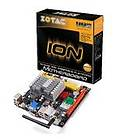 Figure 9. Zotac motherboardMemory ($20)4GB DDR3 RAM (DIMM) for the motherboard.Hard Drive (approx. $100)We will need a hard drive to install the Ubuntu Linux OS and all the programs we will use. Wireless Extender Antenna ($40)Like in the GuideBot project, we will add a wireless range extender antenna to the motherboard for the robot to have better wireless connection.Power Supplies/Batteries (approx. $156 ea.)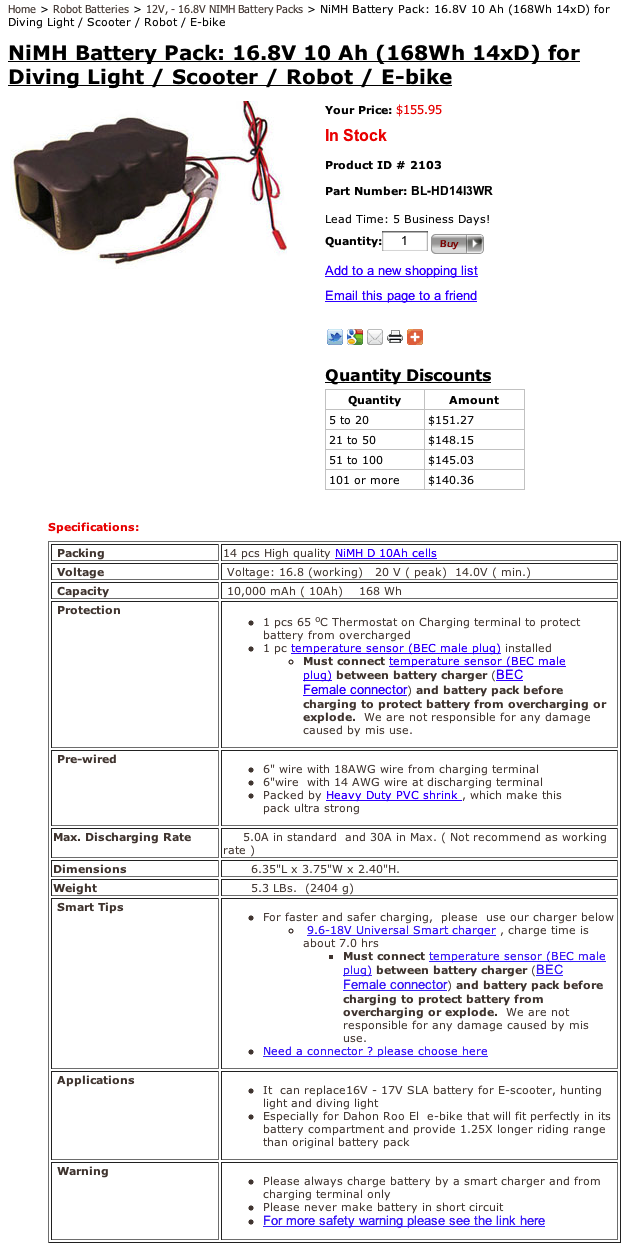 Figure 10. Battery pack to power computer and other servos besides the mobile base.Appendix ASpecifications on the Zotac Motherboard IONITX-L SeriesMotherboard SpecificationsChipsetNVIDIA® MCP7A-ION Series Size Mini-ITX form factor of 6.69 inch x 6.69 inch (171mm x 171mm) Microprocessor support Intel® ATOMTM 230/330 CPU Support for 533 MHz FSBOperating systems:Supports Windows XP 32 bit/64 bit, Windows Vista 32 bit/64 bit and Windows 7 32 bit/64 bitSystem Memory support Supports dual-channel (128 bits wide) DDRIII memory interfaceSupports DDRIII 1066/800Maximum memory size: 4 GB USB 2.0 PortsSupports hot plug and play Ten USB 2.0 ports (six on the back panel, four via the USB brackets connected to the internal USB headers) Supports USB 2.0 protocol up to 480 Mbps transmission rate Onboard Serial ATA Independent DMA operation on four ports (three onboard SATA headers, one rear panel e-SATA). Data transfer rates of 3 Gb/s. On board RTL8211CL Gigabit LAN (Optional) Supports 10/100/1000 Mbps operation On board RTL8201EL Fast Ethernet (Optional) Supports 10/100 Mbps operation Supports half/full duplex operation Onboard Audio(Optional) Azalia High-Definition audio Supports 6-channel Supports Jack-Sensing function Green Function Supports ACPI (Advanced Configuration and Power Interface) RTC timer to power-on the system AC power failure recovery PCIE x16 Interface PCIE x16 Generation 2.0 compatible 5 GHz support, for a total bandwidth of 5 Gbps per direction per lane Wake up function is supported Clock spread spectrum capability.Onboard Graphics support Integrated 300 MHz DAC for analog displays with resolutions up to 1920x1440 at 75 Hz. Integrated GeForce 9xxx Series GPU, Supports DX10 VGA/DVI/HDMI output support (optional) Integrated HDMI Interface with HDCP Support Dual link DVI,resolutions up to 2560x1600 Supports DVI or HDMI 1.3 interfaces Secure digital audio merged from integrated HDA codec with no external audio signals required Support for HDCP 1.3 using soft or hard HDCP keys HDCP encryption support when configured as DVI or HDMI link without the need for external HDCP key crypto ROMDual Head Display Controller Full NVIDIA nViewTM multi-display technology capability, with independent display controllers for the CRT, TMDS, DisplayPort, and HDMI interface Each controller can drive same or different display contents to different resolu- tions and refresh ratesExpansion Slots One Mini PCI Express slot One PCI Express x16 slot2000.0012000.00215.002430.00RAM20.00120.00100.002100.00Wireless extender antenna40.00140.00156.004624.00150.002300.0050.0010500.00350.002700.00SensorsVariesVaries700.00Building material (sheet metal, screws, etc.)VariesVaries1000.00Stipend 25.00/hr432 hours (for 18 months)10800.00Total17214.00